JINGKY 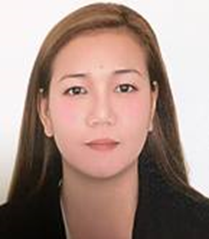 C/o-+971505891826EMAIL ADDRESS:  jingky.342874@2freemail.com -------------------------------------------------------------------------------------------------------------------------------OBJECTIVES:TO obtain a position that will effectively utilize my skills and experience and the opportunity to work as a team.QUALIFICATIONS:Manage and maintaining the atmosphere of exactness and efficiency and attention to detailHas zest for learning, high stress tolerance and willing to be trainedProven team player, flexible and fast learnerKnowledgeable in computer application –MS WORD and EXCELAbility to seek clarification or assistance when neededWillingness to get involved with the work of the larger teamAble to use/create, and manage workable filing systemWORK EXPERIENCESecretary cum ReceptionistChari Tourism LLC - DubaiDUBAI UAEDECEMBER 2013- JULY 2016Perform clerical and administrative function such as drafting correspondence, scheduling appointments, organizing and maintaining paper and electronic files and proving information to the callerOrganizing travel arrangementServe visitors by greeting, welcoming, directing and announcing them appropriatelyAnswer, screen and forward any incoming phone calls while providing basic information when neededReceive and sort daily mails/deliveries/couriers Update appointment calendars and schedules meetings/ appointmentsPerform other clerical receptionist duties such as filing, photocopying, collating, faxing etc.Help out each person who approaches the front desk with a query Maintain the in and out time muster kept for the visitors.RECEPTIONISTHONDA CARS PAMPANGA INC. - Philippines                                          JANUARY 2012- FEB-2013Receiving all incoming phone calls and connect them to appropriate personnel Give a warm greeting to all people entering the office premises Help out each person who approaches the front desk with a query Maintain the in and out time muster kept for the visitors.Managing appointment calendars, scheduling business meetings and conferences, coordinating meeting arrangements, and arranging travel schedules and reservationsReceived and transfer important messages from clients and other important person.ADMISTRATIVE ASSISTANTC.G Garcia Real State Company - PhilippinesMARCH 2010 JUNE 2012	Maintains department schedule by maintaining calendars for department personnel; arranging meetings, conferences, teleconferences, and travel.Completes requests by greeting customers, in person or on the telephone; answering or referring inquiries.Prepares reports by collecting information.Maintains office supplies inventory by checking stock to determine inventory level; anticipating needed supplies; placing and expediting orders for supplies; verifying receipt of supplies.Keeps equipment operational by following manufacturer instructions and established procedures.Assist in the preparation regularly scheduled reports.Contributes to team effort by accomplishing related results as needed.Maintain contact list.Provide general supports to visitors.Submit and reconcile expense report.PERSONAL INFORMATION:DATE OF BIRTH	:	October 03, 1986ADDRESS		: 	Al Nahda, Sharjah UAECIVIL STATUS		: 	SingleRELIGION		:	ChristianAGE			:	30 yrs. OldEDUCATION:Tertiary		:	Guagua National Colleges				Pampanga, Philippines				Bachelor of Hotel and Restaurant Management				2003 – 2007Secondary		:	Natividad High School				Pampanga, Philippines				1999 – 2003Primary		:	San Vicente Ebus Elementary School				Pampanga, Philippines				1993 – 1999